Załącznik 2a do SIWZ - Zestawienie wymaganych minimalnych parametrów techniczno–użytkowych Pakiet nr 1:Przedmiot zamówienia – Komputer stacjonarny typu All-in-One – 60 szt.Nazwa własna 	Oferowany model 	Producent 	Kraj pochodzenia 	Rok produkcji 	*)  w kolumnie należy opisać  parametry oferowane i podać zakresy Parametry określone w kolumnie nr 2 są parametrami granicznymi, których nie spełnienie spowoduje odrzucenie oferty. Brak opisu w kolumnie 4 będzie traktowany jako brak danego parametru w oferowanej konfiguracji urządzeń.    Zamawiający wymaga dostarczenia wraz ze sprzętem listy dostarczonego sprzętu obejmującej dane co najmniej takie jak: producent, model, numer seryjny w formie papierowej oraz elektronicznej dostarczonej na adres Zamawiającego – it@szpitalzawiercie.pl.………………………………………………………………….(podpis i pieczątka imienna osobyuprawnionej do reprezentowania WykonawcyPakiet nr 2:Przedmiot zamówienia – Urządzenie wielofunkcyjne (monochromatyczne) – 12 szt.Nazwa własna 	Oferowany model 	Producent 	Kraj pochodzenia 	Rok produkcji 	Pakiet nr 2 cd:Przedmiot zamówienia – Drukarka (kolorowa) – 1 szt.Nazwa własna 	Oferowany model 	Producent 	Kraj pochodzenia 	Rok produkcji 	*)  w kolumnie należy opisać  parametry oferowane i podać zakresy Parametry określone w kolumnie nr 2 są parametrami granicznymi, których nie spełnienie spowoduje odrzucenie oferty. Brak opisu w kolumnie 4 będzie traktowany jako brak danego parametru w oferowanej konfiguracji urządzeń.    Zamawiający wymaga dostarczenia wraz ze sprzętem listy dostarczonego sprzętu obejmującej dane co najmniej takie jak: producent, model, numer seryjny w formie papierowej oraz elektronicznej dostarczonej na adres Zamawiającego – it@szpitalzawiercie.pl.………………………………………………………………….(podpis i pieczątka imienna osobyuprawnionej do reprezentowania WykonawcyPakiet nr 3:Przedmiot zamówienia – Monitor referencyjny – 10 szt.Nazwa własna 	Oferowany model 	Producent 	Kraj pochodzenia 	Rok produkcji 	*)  w kolumnie należy opisać  parametry oferowane i podać zakresy Parametry określone w kolumnie nr 2 są parametrami granicznymi, których nie spełnienie spowoduje odrzucenie oferty. Brak opisu w kolumnie 4 będzie traktowany jako brak danego parametru w oferowanej konfiguracji urządzeń.    Zamawiający wymaga dostarczenia wraz ze sprzętem listy dostarczonego sprzętu obejmującej dane co najmniej takie jak: producent, model, numer seryjny w formie papierowej oraz elektronicznej dostarczonej na adres Zamawiającego – it@szpitalzawiercie.pl.………………………………………………………………….(podpis i pieczątka imienna osobyuprawnionej do reprezentowania WykonawcyPakiet nr 4:Przedmiot zamówienia – Kserokopiarka (monochromatyczna) – 1 szt.Nazwa własna 	Oferowany model 	Producent 	Kraj pochodzenia 	Rok produkcji 	*)  w kolumnie należy opisać  parametry oferowane i podać zakresy Parametry określone w kolumnie nr 2 są parametrami granicznymi, których nie spełnienie spowoduje odrzucenie oferty. Brak opisu w kolumnie 4 będzie traktowany jako brak danego parametru w oferowanej konfiguracji urządzeń.    Zamawiający wymaga dostarczenia wraz ze sprzętem listy dostarczonego sprzętu obejmującej dane co najmniej takie jak: producent, model, numer seryjny w formie papierowej oraz elektronicznej dostarczonej na adres Zamawiającego – it@szpitalzawiercie.pl.………………………………………………………………….(podpis i pieczątka imienna osobyuprawnionej do reprezentowania WykonawcyPakiet nr 5:Przedmiot zamówienia – Niszczarka dokumentów – 6 szt.Nazwa własna 	Oferowany model 	Producent 	Kraj pochodzenia 	Rok produkcji 	*)  w kolumnie należy opisać  parametry oferowane i podać zakresy Parametry określone w kolumnie nr 2 są parametrami granicznymi, których nie spełnienie spowoduje odrzucenie oferty. Brak opisu w kolumnie 4 będzie traktowany jako brak danego parametru w oferowanej konfiguracji urządzeń.    ………………………………………………………………….(podpis i pieczątka imienna osobyuprawnionej do reprezentowania WykonawcyPakiet nr 6:Przedmiot zamówienia – Czytnik kodów kreskowych – 3 szt.Nazwa własna 	Oferowany model 	Producent 	Kraj pochodzenia 	Rok produkcji 	*)  w kolumnie należy opisać  parametry oferowane i podać zakresy Parametry określone w kolumnie nr 2 są parametrami granicznymi, których nie spełnienie spowoduje odrzucenie oferty. Brak opisu w kolumnie 4 będzie traktowany jako brak danego parametru w oferowanej konfiguracji urządzeń.   Zamawiający wymaga dostarczenia wraz ze sprzętem listy dostarczonego sprzętu obejmującej dane co najmniej takie jak: producent, model, numer seryjny w formie papierowej oraz elektronicznej dostarczonej na adres Zamawiającego – it@szpitalzawiercie.pl.………………………………………………………………….(podpis i pieczątka imienna osobyuprawnionej do reprezentowania WykonawcyLp.Minimalne parametry techniczne i funkcjonalneParametr wymaganyOpis parametrów oferowanych*1234*OPIS ROZWIĄZANIAOPIS ROZWIĄZANIAOPIS ROZWIĄZANIAOPIS ROZWIĄZANIA1Przedmiotem zamówienia jest komputer zintegrowany z monitorem i nie wystający poza jego obrys wraz z elementami dodatkowymi.  Zamawiający nie dopuszcza rozwiązań polegających na podczepieniu komputera w malej obudowie z pomocą uniwersalnych uchwytów do monitora lub jego podstawy. Zamawiający wymaga aby monitor posiadał zintegrowany z obudową dock w formie „szuflady” umożliwiający  wsunięcie/wysunięcie dedykowanego komputera do obudowy ekranu bez konieczności stosowania dodatkowych narzędzi. Zestaw powinien umożliwiać elastyczną rekonfiguracje w zakresie:RAM,Dysk Twardy (talerzowy /SSD),CPU,TAKWYŚWIETLACZWYŚWIETLACZWYŚWIETLACZWYŚWIETLACZ2Matryca matowa z podświetleniem LED wykonana w technologii IPSTAK3Rozmiar matrycy min. 21,5”,TAK4Rozdzielczość min. 1920x1080TAK5Częstotliwość odświeżania min. 60HzTAK6Kąty widzenia pion/poziom co najmniej 178/178 stopni,TAK7Proporcje ekranu: 16:9TAK8Jasność min. 250 cd/m2 (typowa)TAK9Wielkość plamki: 0.24795mmTAK10Kontrast min. 1000:1TAK11Powłoka matrycy: matowaTAK12Czas reakcji matrycy: 7ms,TAK13Ergonomiczna regulacja ekranu w zakresie min:Kąta przechylenia (przód/tył) min. -5°/30°Kąta obrotu w poziomie (lewa/prawa) min. +/-45°Obrót w pionie min. w prawo od 0° do 90°Wysokości  min. 110mmTAK14Obudowa musi posiadać złącze VESA w standardzie 100 mmTAK15Wbudowany głośnikTAK16Wbudowana kamera min. 720p z możliwością zasłonięcia np. obrócenie w dółTAK17Gniazdo linki KensingtonTAK18Wymiary , bez podstawy (szer. x głęb. x wys.):  
max. 489.06 mm x 67.2 mm x 316.78 mmWymiary , z podstawą (szer. x głęb. x wys.):  
max. 489.06 mm x 251.4 mm x 356.07 - 466.07 mmTAK19Waga z podstawą (bez komputera) max. 5,15 kgTAKZŁĄCZAZŁĄCZAZŁĄCZAZŁĄCZA20Obudowa komputera min.:Z przodu:2 x USB 3.1 (1 do szybkiego ładowania),1 x mikrofon,1 x mikrofon / słuchawki (Combo audio),Z tyłu:4 x USB 3.1,DisplayPort + DisplayPort (lub równoważne umożliwiające podpięcie do zaoferowanego rozwiązania - monitora),LAN 10/100/1000 Ethernet RJ 45 TAK21Obudowa monitora min.:DisplayPort,Dedykowany zestaw złącz umożliwiający łatwe podłączenie komputera do obudowy monitora, poprzez wsunięcie go do  dedykowanej stacji dokującej będącej integralną częścią monitora (min. zasilanie, USB, wyświetlacz),USB 3.0,wejście USB,TAK22Wymagana ilość i rozmieszczenie (na zewnątrz obudowy komputera) portów USB nie może być osiągnięta w wyniku stosowania konwerterów, przejściówek itp.TAKWYDAJNOŚĆ SYSTEMUWYDAJNOŚĆ SYSTEMUWYDAJNOŚĆ SYSTEMUWYDAJNOŚĆ SYSTEMU23Procesor osiągający w teście PassMark CPU Mark wynik min. 5056 punktów (wynik zaproponowanego procesora musi znajdować sie na stronie: www.cpubenchmark.net). Wynik nie starszy niż na dzień 27.04.2018Liczba rdzeni min. 2,Liczba wątków min. 4,Cache min. 3MB,Bazowa częstotliwość procesora min. 3,40 GHz,TAK, podać wartości osiągnięte w testach na dzień składania ofertCHIPSETCHIPSETCHIPSETCHIPSET24Dostosowany do zaoferowanego procesora, najwyższej możliwej generacjiTAK, nazwę i podać wartośćPAMIĘĆ OPERACYJNAPAMIĘĆ OPERACYJNAPAMIĘĆ OPERACYJNAPAMIĘĆ OPERACYJNA25SO-DIMM, DDR4 2400MHz, min. 8GB, 2 sloty SO-DIMM działające w dual-channel umożliwiające instalację RAM max do 32 GB. Dostarczony sprzęt powinien posiadać 1 wolny slot na potrzeby ewentualnej rozbudowy pamięci w przyszłości. TAKPAMIĘĆ MASOWAPAMIĘĆ MASOWAPAMIĘĆ MASOWAPAMIĘĆ MASOWA26Solid State Drive (SSD), 2.5", SATA3 min. 128GBTAKKARTA GRAFICZNAKARTA GRAFICZNAKARTA GRAFICZNAKARTA GRAFICZNA27Zintegrowana karta graficzna wykorzystująca pamięć RAM systemu dynamicznie przydzielaną na potrzeby grafiki w trybie UMA (Unified Memory Access) – z możliwością dynamicznego przydzielenia.Obsługująca funkcje:DirectX 12,OpenGL 4.4,OpenCL 2.0,Pracująca w rozdzielczości 1920x1080TAKKARTA DŹWIĘKOWAKARTA DŹWIĘKOWAKARTA DŹWIĘKOWAKARTA DŹWIĘKOWA28Karta dźwiękowa zintegrowana z płytą główną, zgodna z High Definition.TAKPOŁĄCZENIA I KARTY SIECIOWEPOŁĄCZENIA I KARTY SIECIOWEPOŁĄCZENIA I KARTY SIECIOWEPOŁĄCZENIA I KARTY SIECIOWE29Port sieci LAN 10/100/1000 Ethernet RJ 45 zintegrowany z płytą główną.Sieć LAN  musi umożliwiać zdalny dostęp do wbudowanej sprzętowej technologii zarządzania komputerem z poziomu konsoli zarządzania - niezależnie od stanu zasilania komputera - przy pracy na zasilaczu - łącznie z obsługą stanu S3 (uśpienie) oraz S4-S5 (hibernacja i wyłączenie)TAKSYSTEM OPERACYJNYSYSTEM OPERACYJNYSYSTEM OPERACYJNYSYSTEM OPERACYJNY30Windows 10 Pro, 64-bitTAKDODATKOWE OPROGRAMOWANIEDODATKOWE OPROGRAMOWANIEDODATKOWE OPROGRAMOWANIEDODATKOWE OPROGRAMOWANIE31Dedykowane oprogramowanie producenta sprzętu umożliwiające automatyczna weryfikacje i instalację sterowników oraz oprogramowania użytkowego producenta w tym również wgranie najnowszej wersji BIOS. Oprogramowanie musi  automatycznie łączyć się z centralna bazą sterowników i oprogramowania użytkowego producenta, sprawdzać dostępne aktualizacje i zapewniać zbiorczą instalację wszystkich sterowników i aplikacji bez ingerencji użytkownika. Oprogramowanie musi być wyposażone w moduł rejestru zdarzeń, w którym znajdują się  informacje o tym kiedy i jakie sterowniki zostały zainstalowane na danej maszynie. Oprogramowanie musi zapewniać również ustawienie automatycznego uaktualnienia wszystkich sterowników we wskazanym dniu miesiąca.TAK32BIOS zgodny ze specyfikacją UEFI TAK33Możliwość (bez uruchamiania systemu operacyjnego z dysku twardego komputera lub innych podłączonych do niego urządzeń zewnętrznych) otrzymania informacji o: modelu komputera, PN,numerze seryjnym,AssetTag,MAC Adres karty sieciowej,wersja BIOS’u wraz z datą produkcji,zainstalowanym procesorze, jego taktowaniu i ilości rdzeni,ilości pamięci RAM wraz z taktowaniem,stanie pracy wentylatora na procesorze,stanie pracy wentylatora w obudowie komputera,napędach lub dyskach podłączonych do portów SATA (model dysku twardego i napędu optycznego),TAK34Możliwość z poziomu BIOS’u:wyłączenia/włączenia selektywnego (pojedynczo) każdego z portów USB,wyłączenia selektywnego (pojedynczego) portów SATA,wyłączenia karty sieciowej, karty audio, portu szeregowego,możliwość ustawienia portów USB w jednym z dwóch trybów:użytkownik może kopiować dane z urządzenia pamięci masowej podłączonego do pamięci USB na komputer ale nie może kopiować danych z komputera na urządzenia pamięci masowej podłączone do portu USB,użytkownik nie może kopiować danych z urządzenia pamięci masowej podłączonego do portu USB na komputer oraz nie może kopiować danych z komputera na urządzenia pamięci masowej ustawienia hasła: administratora, Power-On, HDD,blokady aktualizacji BIOS bez podania hasła administratora,wglądu w system zbierania logów (min. Informacja o update BIOS, błędzie wentylatora na procesorze, wyczyszczeniu logów)  z możliwością czyszczenia logów,alertowania zmiany konfiguracji sprzętowej komputera wyboru trybu uruchomienia komputera po utracie zasilania (włącz, wyłącz, poprzedni stan),ustawienia trybu wyłączenia komputera w stan niskiego poboru energii,zdefiniowania trzech sekwencji bootujących (podstawowa, WOL, po awarii),TAK35Możliwość ustawienia w BIOS takiego trybu pracy wentylatorów komputera aby jednostka centralna pracowała w jednym z 3 trybów:Praca najcichsza (inteligentne sterowanie prędkością obrotową wentylatorów celem uzyskania możliwie najniższego poziomu hałasu generowanego przez komputer),Praca w trybie wydajnego chłodzenia,Praca w trybie maksymalnej wydajności systemu – wentylatory pracujące z maksymalną prędkością obrotową,TAK36Oprogramowanie producenta do konfiguracji BIOS z poziomu systemu Windows umożliwiające:Import/eksport/zmianę ustawień BIOS,Przywrócenie ustawień domyślnych BIOS,Zarządzanie ustawieniami BIOS maszyny zdalnej z możliwością wykorzystania hasła supervisor oraz innych poświadczeń niż zalogowany użytkownik na urządzeniu zdalnym,TAK37Obsługa BIOS za pomocą klawiatury i myszy bez uruchamiania systemu operacyjnego z dysku twardego komputera lub innych, podłączonych do niego, urządzeń zewnętrznych.TAKZINTEGROWANY SYSTEM DIAGNOSTYCZNYZINTEGROWANY SYSTEM DIAGNOSTYCZNYZINTEGROWANY SYSTEM DIAGNOSTYCZNYZINTEGROWANY SYSTEM DIAGNOSTYCZNY38Wizualny system diagnostyczny producenta działający nawet w przypadku uszkodzenia dysku twardego z systemem operacyjnym komputera umożliwiający na wykonanie diagnostyki następujących podzespołów:wykonanie testu pamięci RAM,test dysku twardego,test monitora,TAK39Wizualna lub dźwiękowa sygnalizacja w przypadku błędów któregokolwiek z powyższych podzespołów komputera.Ponadto system powinien umożliwiać identyfikacje testowanej jednostki i jej komponentów w następującym zakresie:PC: Producent, model,BIOS: Wersja oraz data wydania BIOS,Procesor : Nazwa, taktowanie,Pamięć RAM : Ilość zainstalowanej pamięci RAM, producent oraz numer seryjny poszczególnych kości pamięci,Dysk twardy:  model, numer seryjny, wersja firmware, pojemność, temperatura pracy,Monitor: producent, model, rozdzielczość,TAK40System Diagnostyczny działający nawet w przypadku uszkodzenia dysku twardego z systemem operacyjnym komputera.TAKZABEZPIECZENIAZABEZPIECZENIAZABEZPIECZENIAZABEZPIECZENIA41Obudowa musi umożliwiać zastosowanie zabezpieczenia fizycznego w postaci linki metalowej (złącze blokady Kensington). Po przymocowaniu linki Kensington  do monitora Zamawiający wymaga aby nie było możliwości odłączenie komputera od monitora (wysunięcia z docku).TAK42TPM (Trusted Platform Module) sprzętowy 2.0TAKWYMAGANIA DODATKOWEWYMAGANIA DODATKOWEWYMAGANIA DODATKOWEWYMAGANIA DODATKOWE43Zasilacz o mocy maksymalnej 90 W o sprawności min. 85% wraz z kablem zasilającym. W dostarczonym rozwiązaniu dopuszcza się zastosowanie zasilacza zewnętrznegoTAK44Waga urządzenia (zestawu)  max. 7 kgTAK45Klawiatura USB (przewodowa) w układzie polskim programisty rozszerzona o możliwość włączenia komputera za pomocą dedykowanego przycisku lub skrótu klawiszowegoTAK46Mysz optyczna USB (przewodowa) z przyciskami oraz rolką (scroll)TAK47Linka zabezpieczająca Kensington (w zestawie z dwoma kluczami) o długości 1,5 m.TAK48Jednostka centralna, mysz i klawiatura pochodzące od tego samego producentaTAK49Kabel sieciowy LAN cat. 6 S/FTP (min. 5 m)TAK50Listwa zasilająca z podświetlanym wyłącznikiem sieciowym:Typ: antyprzepięciowa,Liczba gniazd sieciowych: 5 (z uziemieniem)Długość przewodu: 3 mNapięcie znamionowe: 230 VCzęstotliwość znamionowa: 50 HzPrąd znamionowy urządzenia: 10 ACzas reakcji układu przeciwprzepięciowego: < 25 nsMaksymalny prąd wyładowczy: 6,5 kAZabezpieczenie nadprądowe: bezpiecznik automatyczny 10 AZabezpieczane linie: L-NGwarancja producenta: 120 miesięcyTAK51Całe rozwiązanie zasilane jednym gniazdem elektrycznym nie wykorzystującym przejściówek, rozgałęziaczy oraz dodatkowych listew zasilających (z wyjątkiem zasilacza zewnętrznego)TAK52Wymiary komputera, bez monitora (wys. x szer. x głęb.):  
max. 179 mm x 183 mm x 34,5 mmTAK53Waga komputera, bez monitora: max. 1,33 kgTAK54Gwarancja min. 3 lata On-Site Next Business DayTAKLp.Minimalne parametry techniczne i funkcjonalneParametr wymaganyOpis parametrów oferowanych*1234*FUNKCJEFUNKCJEFUNKCJEFUNKCJE1Drukowanie, kopiowanie, skanowanie, faksowanieTAK2Obsługiwana wielozadaniowość : TakTAKPARAMETRY DRUKOWANIAPARAMETRY DRUKOWANIAPARAMETRY DRUKOWANIAPARAMETRY DRUKOWANIA3Prędkość druku w czerni w trybie normalnym: min 37 str./minTAK4Czas wydruku pierwszej strony (tryb gotowości): do 5,6s TAK5Technologia druku: druk laserowy TAK6Wyświetlacz: Intuicyjny, kolorowy, graficzny ekran dotykowy o przekątnej min. 
7,5 cm (3")TAK7Szybkość procesora: min. 1200 MHz TAK8Czujnik automatycznego wykrywania rodzaju papieru: Nie TAK9Wkłady zamienne (tonery) występujące w pojemności standardowej (3100 stron) oraz powiększonej (9000 stron)TAKŁĄCZNOŚĆŁĄCZNOŚĆŁĄCZNOŚĆŁĄCZNOŚĆ10Możliwość pracy bezprzewodowej: NieTAK11Łączność, tryb standardowy 1 port USB Hi-Speed 2.01 port USB hosta1 karta sieciowa Gigabit Ethernet 10/100/1000TŁatwo dostępny port USBTAKPAMIĘĆPAMIĘĆPAMIĘĆPAMIĘĆ12Pamięć operacyjna: min. 256 MB TAK13Dysk twardy: NieTAKOBSŁUGA PAPIERUOBSŁUGA PAPIERUOBSŁUGA PAPIERUOBSŁUGA PAPIERU14Standardowy podajnik papieru (min. 2 podajniki):Podajnik 1 na min. 100 arkuszypodajnik 2 na min. 250 arkuszy TAK15Odbiornik papieru na 150 arkuszyTAK16Drukowanie dwustronne: Tak, automatyczneTAK17Obsługiwane formaty nośników:Podajnik 1: A4, A5, A6, B5 (JIS), koperta B5, koperta C5, koperta DL, niestandardowe rozmiaryPodajnik 2 i 3: A4, A5, A6, B5 (JIS), niestandardowe rozmiaryTAK18Rozmiary nośników, do dostosowania:Podajnik 1: od 76,2 x 127 do 215,9 x 355,6 mmPodajniki 2: od 104,9 x 148,59 do 215,9 x 355,6 mmTAK19Nośniki: Papier (zwykły, EcoEFFICIENT, lekki, ciężki, typu bond, kolorowy, firmowy, wstępnie zadrukowany, dziurkowany, ekologiczny, szorstki), koperty, etykiety, folie przezroczyste TAK20Obsługiwana gramatura nośników:Podajnik 1: Od 60 do 175 g/m²; Podajnik 2: od 60 do 120 g/m² TAK21Gramatury nośników, automatyczny podajnik dokumentów (ADF): Od 60 do 90 g/m²TAKSKANOWANIESKANOWANIESKANOWANIESKANOWANIE22Typ skanera: Skaner płaski, automatyczny podajnik dokumentów TAK23Rozdzielczość skanowania, optyczna: do 1200 x 1200 dpi TAK24Format skanowania, maksymalny: 297 x 216 mm TAK25Maks. format skanowania (automatyczny podajnik dokumentów): 216 x 355,6 mm TAK26Min. format skanowania (automatyczny podajnik dokumentów): 102 x 152 mm TAK27Prędkość skanowania (tryb normalny, format A4): do 26 str./min i 47 obrazów/min (w czerni), do 21 str./min i 30 obrazów/min (w kolorze) TAK28Dwustronne skanowanie z automatycznego podajnika dokumentów: Tak TAK29Pojemność automatycznego podajnika dokumentów: 50 arkuszy TAK30Standardowe funkcje cyfrowej dystrybucji dokumentów: Skanowanie do wiadomości e-mail; Skanowanie do folderu sieciowego; Skanowanie do chmuryTAK31Obsługiwany format pliku: Skanowanie do pamięci USB oraz skanowanie z panelu przedniego do folderu sieciowego obsługuje tylko: JPG, PDFTAK32Obsługa oprogramowania do skanowania (dostępnego w standardzie): Windows [JPG, RAW (BMP), PDF, TIFF, PNG, RTF] i Mac [JPG, JPG-2000, TIFF, PNG, PDF, Searchable PDF, RTF, TXT]TAK33Przyciski skanowania, kopiowania, poczty e-mail, faksu lub plików na panelu przednimTAKKOPIOWANIEKOPIOWANIEKOPIOWANIEKOPIOWANIE34Prędkość kopiowania (tryb normalny) w czerni: max. 38 kopii/min TAK35Rozdzielczość kopii (tekst w czerni): min. 600 x 600 dpi TAK36Rozdzielczość kopiowania (tekst i grafika w kolorze): min. 600 x 600 dpi TAKFAKSOWANIEFAKSOWANIEFAKSOWANIEFAKSOWANIE37Faksowanie: Tak TAK38Prędkość przesyłania faksu: 3 sekundy na stronęTAK39Pamięć faksu: min. 4 MB (250 stron slerexe przy standardowej rozdzielczości) TAK40Rozdzielczość faksu w czerni: max. 300 x 300 dpi (półtony włączone) TAK41Szybkie wybieranie dla faksu, maksymalna liczba numerów: do 120 (119 numerów grupowych) TAK42Lokalizacje faksów rozsyłanych grupowo: 119 adresatówTAKZASILANIE I EKSPLOATACJAZASILANIE I EKSPLOATACJAZASILANIE I EKSPLOATACJAZASILANIE I EKSPLOATACJA43Zasilanie: Napięcie wejściowe: 220-240 V, prąd zmienny (+/- 10%), 50/60 Hz 
(+/- 2 Hz) TAK44Zużycie energii: 583 W (drukowanie/kopiowanie), 9,1 W (tryb gotowości), 2,7 W (tryb uśpienia), 0,7 W (tryb automatycznego włączenia/wyłączenia, za pośrednictwem portu USB), 0,1 W (urządzenie wyłączone) TAK45Sprawność energetyczna: min. Certyfikat ENERGY STAR®, EPEAT® Silver,TAK46Zakres temperatur podczas eksploatacji: od 15 do 32,5°C TAK47Dopuszczalna wilgotność względna podczas eksploatacji: 
wilgotność względna 30-70% TAKWYMIARY I WAGAWYMIARY I WAGAWYMIARY I WAGAWYMIARY I WAGA48Wymiary maksymalne (szer. × gł. × wys.): 430 x 634 x 325 mm TAK49Waga: max. 13 kgTAKWYMAGANIA DODATKOWEWYMAGANIA DODATKOWEWYMAGANIA DODATKOWEWYMAGANIA DODATKOWE50Gwarancja min. 12 miesięcy,TAK51Zamawiający wymaga aby do każdego urządzenia zostało dołączone co najmniej:wkład z czarnym tonerem (3100 stron)Instrukcja instalacjiDokumentacja drukarki i oprogramowanie na płycie CDPrzewód zasilającyKabel telefonicznykabel USB (min. 3 m)kabel sieciowy LAN cat. 6 S/FTP (min. 5 m)TAK52Zgodność z systemami operacyjnymi: min. systemy operacyjne z rodziny Microsoft Windows: Windows 10  32/64-bit, Windows 8/8.1  32/64-bit, Windows 7  32/64-bit; Mac OS: OS X 10.8 Mountain Lion, OS X 10.9 Mavericks, OS X 10.10 Yosemite; LinuxTAKLp.Minimalne parametry techniczne i funkcjonalneParametr wymaganyOpis parametrów oferowanych*1234*DANE TECHNICZNEDANE TECHNICZNEDANE TECHNICZNEDANE TECHNICZNE1Prędkość druku w czerni (tryb normalny): min 26 str./minTAK2Prędkość druku kolorowego (tryb normalny):  min 26 str./minTAK3Czas wydruku pierwszej strony (tryb gotowości):Czerń: do 9,0 sKolor: do 9,9 s  TAK4Jakość druku w czerni: min. 600 x 600 dpiTAK5Jakość druku w kolorze: min. 600 x 600 dpiTAK6Technologia druku: druk laserowyTAK7Szybkość procesora: min. 1200 MHz TAK8Wyświetlacz: Dwuwierszowy, graficzny wyświetlacz LCD z podświetleniemTAK9Wkłady zamienne (tonery) występujące w pojemności standardowej (2300 stron) oraz powiększonej (5000 stron – kolor, 6500 stron - czarny),TAKŁĄCZNOŚĆŁĄCZNOŚĆŁĄCZNOŚĆŁĄCZNOŚĆ10Możliwość pracy bezprzewodowej: NieTAK11Łączność, tryb standardowy Port USB 2.0 Hi-SpeedWbudowany port sieciowy Gigabit Ethernet 10/100/1000 Base-TXTAKPAMIĘĆPAMIĘĆPAMIĘĆPAMIĘĆ12256 MB NAND Flash, 128 MB DRAMTAKOBSŁUGA PAPIERUOBSŁUGA PAPIERUOBSŁUGA PAPIERUOBSŁUGA PAPIERU13Standardowy podajnik papieru:Uniwersalny podajnik na min. 50 arkuszyPodajnik na min. 250 arkuszyTAK14Odbiornik papieru na 150 arkuszyTAK15Drukowanie dwustronne: Tak, automatyczneTAK16Obsługiwane formaty nośników (Podajnik 1 i 2): A4, A5, A6, B5 (JIS), B6 (JIS), 16K (195 x 270 mm, 184 x 260 mm, 197 x 273 mm), 10 x 15 cm, Oficio (216 x 340 mm), pocztówki (JIS pojedyncze, JIS podwójne), koperty (DL, C5, B5)TAK17Rozmiary nośników, do dostosowania:Podajnik 1: od 76 x 127 do 216 x 356 mmPodajniki 2: od 100 x 148 do 216 x 356 mmTAK18Nośniki: min. papier (bond, do druku broszur, kolorowy, błyszczący, firmowy, fotograficzny, zwykły, wstępnie zadrukowany, dziurkowany, ekologiczny, szorstki), pocztówki, etykiety, kopertyTAK19Obsługiwana gramatura nośników:Podajnik 1: od 60 do 176 g/m²Podajnik 2: od 60 do 163 g/m²TAKZASILANIE I EKSPLOATACJAZASILANIE I EKSPLOATACJAZASILANIE I EKSPLOATACJAZASILANIE I EKSPLOATACJA20Zasilanie: Napięcie wejściowe: 220 – 240 V (+/- 10%), 50/60 Hz (+/- 3 Hz)TAK21Zużycie energii: 570 W (drukowanie), 17,6 W (tryb gotowości), 2,4 W (tryb uśpienia), 0,6 W (tryb Auto-on/Auto-Off przez USB), 0,05 W (urządzenie wyłączone)TAK22Sprawność energetyczna: min. Certyfikat ENERGY STAR®, EPEAT® Silver, CECPTAK23Zakres temperatur podczas eksploatacji: od 15 do 30°CTAK24Dopuszczalna wilgotność względna podczas eksploatacji: wilgotność względna od 20 do 70% (bez kondensacji)TAKWYMIARY I WAGAWYMIARY I WAGAWYMIARY I WAGAWYMIARY I WAGA25Wymiary maksymalne (szer. × gł. × wys.): 412 x 649 x 340 mmTAK26Waga: max. 19 kgTAKWYMAGANIA DODATKOWEWYMAGANIA DODATKOWEWYMAGANIA DODATKOWEWYMAGANIA DODATKOWE27Gwarancja min. 12 miesięcyTAK28Zamawiający wymaga aby do każdego urządzenia zostało dołączone co najmniej:4 fabrycznie zainstalowane startowe wkłady z tonerem (czarny, błękitny, purpurowy, żółty: 1200 stron)Instrukcja instalacjiDokumentacja drukarki i oprogramowanie na płycie CDPrzewód zasilającykabel USB (min. 3 m)kabel sieciowy LAN cat. 6 S/FTP (min. 5 m)TAK29Zgodność z systemami operacyjnymi: min. systemy operacyjne z rodziny Microsoft Windows: Windows 10  32/64-bit, Windows 8/8.1  32/64-bit, Windows 7  32/64-bit; Mac OS: OS X 10.8 Mountain Lion, OS X 10.9 Mavericks, OS X 10.10 Yosemite; LinuxTAKLp.Minimalne parametry techniczne i funkcjonalneParametr wymaganyOpis parametrów oferowanych*1234*DANE TECHNICZNEDANE TECHNICZNEDANE TECHNICZNEDANE TECHNICZNE1Wielkość przekątnej ekranu: 21,3 cala (54 cm)TAK2Typ ekranu: LCD, aktywna matryca TFT wykonana w technologii IPSTAK3Wielkość plamki: 0,270 mmTAK4Rozdzielczość naturalna: 1200 x 1600TAK5Jasność: 420 cd/m2, wymagany układ stabilizacji i jasności monitora po jego włączeniu lub wyjściu ze stanu czuwania TAK6Kontrast panelu: 1500:1TAK7Kalibracja monitora: wymagana sprzętowa kalibracja do standardu DICOM część 14TAK8Pomiar czasu pracy: wymagany układ kontroli rzeczywistego czasu pracy monitora i podświetlenia matrycyTAK9Całkowity czas reakcji matrycy (white-black-white): nie więcej niż 20 msTAK10Kąty widzenia (przy kontraście 10:1): 178/178 w pionie i poziomieTAK11Definiowane tryby pracy monitora - 4 trybów: Ustawienia własne użytkownikaTryb tekstowyStandard DICOMTryb kalibracjiW tym minimum 3 tryby z możliwością pełnej kalibracji sprzętowej przez użytkownikaTAK12Złącza: 1 x DVI-I, 1 x DPTAK13Porty USB/Standard: 1 upstream, 2 downstream / Rev. 2.0TAK14Częstotliwość odświeżania sygnał cyfrowy: 31-100kHzTAK15Częstotliwość odświeżania sygnał analogowy: 26-100kHzTAK16Synchronizacja pionowa: 49-76HzTAK17Zgodny ze standardem: CE (Medical Device Directive)TAK18Kable: komplet kabli zasilających i połączeniowychTAK19Gwarancja producenta: 60 miesięcyTAKWYMAGANIA DODATKOWEWYMAGANIA DODATKOWEWYMAGANIA DODATKOWEWYMAGANIA DODATKOWE20Oprogramowanie monitorujące na bieżąco zmiany jasności podświetlenia matrycy i raportujące o błędachTAK21Oprogramowanie potrafiące skalibrować monitor wykorzystujące wbudowany kalibratorTAKLp.Minimalne parametry techniczne i funkcjonalneParametr wymaganyOpis parametrów oferowanych*1234*SPECYFIKACJA URZĄDZENIASPECYFIKACJA URZĄDZENIASPECYFIKACJA URZĄDZENIASPECYFIKACJA URZĄDZENIA1Budowa: konsolowa z wbudowanym skaneremTAK2Szybkość kopiowania min:A4: 55/55 str./min. (w czerni)A3: 27/27 str./min. (w czerni)TAK3Szybkość drukowania min:A4: 55/55 str./min. (w czerni)A3: 27/27 str./min. (w czerni)TAK4System kopiowania: laserTAK5Skala szarości: 256TAK6Zasobniki papieru min:Standardowo: 1150 arkuszy, maksymalnie 6650 arkuszyKaseta uniwersalna na 500 arkuszy (B5-A3, 52-256 g/m²)Kaseta uniwersalna na 500 arkuszy (B5-SRA3, 52-256 g/m²)Podajnik ręczny na 150 arkuszy (A5 – SRA3 – szer. 90×320 mm, dług. 139,7×1200 mm, 52-300 g/m²) do drukowania na foliach OHP, naklejkach, papierach o wyższej gramaturze, papierze banerowymTAK7Moduł dupleksu: 150 arkuszy, A5-SRA3 (90-320×139,7x1200mm) 52-300 g/mTAK8Format papieru: 320×450 mm, format baneru: do 297×1200 mmTAK9Gramatura papieru: 52 – 300 g/m2TAK10Obszar wydruku: 314×443 mm, zadruku baneru: do 291x1193mmTAK11Czas nagrzewania max. 25 sTAK12Wymiary max. 615 x 921 x 685 mm (bez opcji)TAK13Waga max. 105 kg (bez opcji)TAK14Zasilanie: 220-240 V/50/60 HzTAKSPECYFIKACJA KOPIARKISPECYFIKACJA KOPIARKISPECYFIKACJA KOPIARKISPECYFIKACJA KOPIARKI15Podajnik dokumentów: automatyczny podajnik dokumentów Dual Scan DF-701 skanujący z prędkością 160 oryginałów na minutę (100 arkuszy, A6-A3, 163 g/m2)TAK16Wielokrotność kopiowania: 1-9999TAK17Pomniejszenie/powiększenie: 25% – 400% krokowo co 0.1%TAK18Czas uzyskania pierwszej kopii A4: max. 4,1 sek.TAK19Pamięć urządzenia min. 2 GBTAK20Dysk Twardy min.250 GBTAK21Rozdzielczość: 1800 x 600 dpi (z technologią wygładzania), tryb wysokiej jakości 1200×1200 dpiTAK22Funkcje kopiarki: tryb rozdziałów, okładki, kopia próbna, dostosowanie koloru obrazu, tryb kreatywny, tryb plakatu, kopiowanie książek, tryb błyszczący, kopiowanie identyfikatorów, znak wodny, stempel, zabezpieczenie kopii, n-up (2,4,8w1)TAKSPECYFIKACJA DRUKARKISPECYFIKACJA DRUKARKISPECYFIKACJA DRUKARKISPECYFIKACJA DRUKARKI23KontrolerStandardowy wbudowany kontroler druku 1,2 GHzOpcjonalnie kontroler wydruku Fiery IC-414 2,6 GHzTAK24Pamięć: kontroler standardowy wykorzystuje pamięć urządzenia/twardy dysk (2 GB/250 GB), Fiery IC-414: 2 GB RAM, 160 GB HDDTAK25Rozdzielczość:  1800 x 600 dpi (z technologią wygładzania), tryb wysokiej jakości 1200×1200 dpiTAK26Karta sieciowa: Ethernet 10BaseT/100BaseTX/1000BaseTTAK27Interfejs: Ethernet 10BaseT/100BaseTX/1000BaseT, USB 2.0TAK28Sterowniki: Windows XP/Vista/7/10 (32/64 bit), Mac OS 9.2/OS X 10.2 lub nowszy, LinuxTAK29Funkcje drukarki: druk bezpośredni dokumentów PCL, PS, TIFF, XPS, OOXML i PDF, tryb nakładania obrazu, okładka, znak wodny, carbon copy (funkcja „kalki”), mixmedia, mixplex, druk banerowyTAKSPECYFIKACJA SKANERASPECYFIKACJA SKANERASPECYFIKACJA SKANERASPECYFIKACJA SKANERA30Rodzaj skanowania: skanowanie do: e-mail/FTP/BOX (HDD), SMB/WebDAV/Me/Home/USB/DPWS, Network TwainTAK31Rozdzielczość: 600 dpiTAK32Szybkość skanowania: 160 obrazów /min. w kolorze i czerniTAK33Rozmiar oryginałów: max A3TAK34Format skanowania: TIFF, PDF, PDF kompaktowy, JPG, XPS, XPS kompaktowy, PPTXopcjonalnie: PDF/A (1a/1b), przeszukiwalny PDF/PPTX/PDF/A (1a/1b), Szyfrowany PDF, linearny PDFTAKWYMAGANIA DODATKOWEWYMAGANIA DODATKOWEWYMAGANIA DODATKOWEWYMAGANIA DODATKOWE35Gwarancja min. 24 miesiąceTAK36Zamawiający wymaga aby urządzenie po podłączeniu było możliwe do wykorzystania (wykonywanie wydruków) bez konieczności dokupowania dodatkowych elementów. Do urządzenia musi zostać dołączony nowy, startowy toner  o wydajności min. 29 280 wydrukówTAKLp.Minimalne parametry techniczne i funkcjonalneParametr wymaganyOpis parametrów oferowanych*1234*SPECYFIKACJA URZĄDZENIASPECYFIKACJA URZĄDZENIASPECYFIKACJA URZĄDZENIASPECYFIKACJA URZĄDZENIA1Ilość kartek niszczonych jednorazowo (A4/70g): 11TAK2Rodzaj cięcia: ścinkiTAK3Rozmiar cięcia: max 3,9x35 mmTAK4Poziom bezpieczeństwa DIN: P-4/T-4TAK5Szerokość szczeliny wejściowej: min. 230 mmTAK6Średnia prędkość niszczenia: 4,3 m/minTAK7Cykl pracy w minutach: 4-5 on / 20 offTAK8Pojemność kosza: 18 litrówTAK9Automatyczny Start / Stop: TAKTAK10Funkcja cofania: TAKTAK11Poziom głośności w dB: 70-75TAK12Niszczy: zszywki, karty kredytowe, małe spinaczeTAK13Czujnik Safe Sense: TAKTAK14Zatrzymanie przy wyjętym koszu/zdjętej głowicy: TAKTAK15Zabezpieczenie termiczne: TAKTAK16Zabezpieczenie termiczne - dioda: TAKTAK17Wymiary urządzenia (wys. x szer. × gł.): max 558 mm x 390 mm x 280 mmTAK18Waga urządzenia: max 9 kgTAKWYMAGANIA DODATKOWEWYMAGANIA DODATKOWEWYMAGANIA DODATKOWEWYMAGANIA DODATKOWE19Gwarancja na urządzenie: min. 2 lata TAK20Gwarancja na noże tnące: min. 5 latTAK21Zamawiający wymaga aby do każdego urządzenia został dostarczony dedykowany olej o pojemności min. 355 ml oraz worki min. 100 szt.TAKLp.Minimalne parametry techniczne i funkcjonalneParametr wymaganyOpis parametrów oferowanych*1234*SPECYFIKACJA URZĄDZENIASPECYFIKACJA URZĄDZENIASPECYFIKACJA URZĄDZENIASPECYFIKACJA URZĄDZENIA1Rodzaje interfejsu: USB, PS/2, RS232TAK2Typ skanera: 1D, imagerTAK3Odczytywane kody kreskowe: wszystkie standardowe kody jednowymiarowe łącznie z GS1 DataBarTAK4Zasięg odczytu: do 40cmTAK5Szybkość skanowania: 400 skanów/sek.TAK6Sygnalizacja odczytu: dźwiękowa, świetlna (Green Spot)TAK7Odporność na upadki: do 1,5mTAK8Norma szczelności: IP42TAK9Temperatura otoczenia pracy: od 0 st. C do 50 st. CTAK10Wilgotność otoczenia pracy: od 5% do 95%TAK11Waga max. 120gTAKWYMAGANIA DODATKOWEWYMAGANIA DODATKOWEWYMAGANIA DODATKOWEWYMAGANIA DODATKOWE12Gwarancja: min. 36 miesięcyTAK13Zamawiający wymaga aby do każdego urządzenia został dostarczony dedykowany kabel z interfejsem USB (2 m) oraz standardową dedykowaną podstawkę. TAK14Zamawiający wymaga aby czytniki bezbłędnie odczytywał numer z kodów dołączonych poniżej: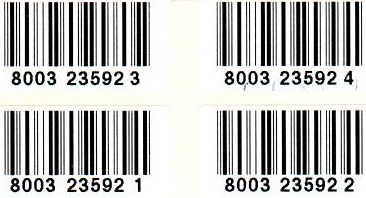 TAK